LernBox: Kohlenstoffdioxid (Teil 2)Vorschlag B: Kohlenstoffdioxid aus Backpulver		 	Im ersten Teil der LernBox, Vorschlag C, hast du bereits kennengelernt, dass beim Erhitzen von Backpulver Kohlenstoffdioxid entsteht. Verantwortlich hierfür ist Natron (Natriumhydrogencarbonat, NaHCO3), das beim Erhitzen in Natriumcarbonat (Na2CO3), Kohlenstoffdioxid (CO2) und Wasser (H2O) zerfällt. Berechne, welche Masse an Kohlenstoffdioxid frei wird, wenn 2g Natron beim Erhitzen zerfallen.Schritt 1Stelle zuerst die zugehörige Reaktionsgleichung auf.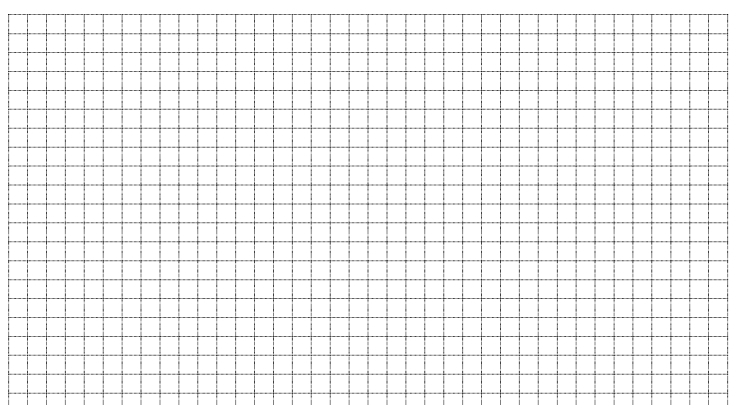 Schritt 2Du weißt, dass eine Natronportion der Masse m = 2 g zerfällt. Berechne nun welcher Stoffmenge n dies entspricht. Dazu brauchst du die Formel m = M · n. Schritt3Bestimme nun mithilfe der Reaktionsgleichung die zugehörige Stoffmenge an Kohlenstoffdioxid.Schritt 4Berechne nun die zugehörige Masse an Kohlenstoffdioxid. Dazu brauchst du wieder die Formel m = M · n.LernBox: Kohlenstoffdioxid (Teil 2)Vorschlag B: Kohlenstoffdioxid aus Backpulver                                            LÖSUNG	Im ersten Teil der LernBox, Vorschlag C, hast du bereits kennengelernt, dass beim Erhitzen von Backpulver Kohlenstoffdioxid entsteht. Verantwortlich hierfür ist Natron (Natriumhydrogencarbonat, NaHCO3), das beim Erhitzen in Natriumcarbonat (Na2CO3), Kohlenstoffdioxid (CO2) und Wasser (H2O) zerfällt. Berechne, welche Masse an Kohlenstoffdioxid frei wird, wenn 2g Natron beim Erhitzen zerfallen.Schritt 1Stelle zuerst die zugehörige Reaktionsgleichung auf.Schritt 2Du weißt, dass eine Natronportion der Masse m = 2 g zerfällt. Berechne nun, welcher Stoffmenge n dies entspricht. Schritt3Bestimme mithilfe der Reaktionsgleichung die zugehörige Stoffmenge an Kohlenstoffdioxid.Schritt 4Berechne die zugehörige Masse der Kohlenstoffdioxidportion. 